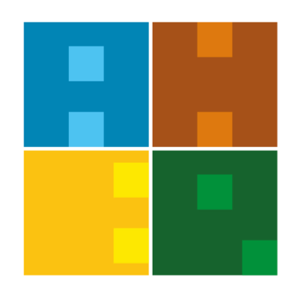 ÜCRETSİZ İZİN SÜRECİ İŞ AKIŞI İŞ AKIŞIBelge No:İA-İKM-005ÜCRETSİZ İZİN SÜRECİ İŞ AKIŞI İŞ AKIŞIİlk Yayın Tarihi:27.06.2019ÜCRETSİZ İZİN SÜRECİ İŞ AKIŞI İŞ AKIŞIGüncelleme Tarihi:ÜCRETSİZ İZİN SÜRECİ İŞ AKIŞI İŞ AKIŞIGüncelleme No:ÜCRETSİZ İZİN SÜRECİ İŞ AKIŞI İŞ AKIŞISayfa:1ÜCRETSİZ İZİN SÜRECİ İŞ AKIŞI İŞ AKIŞIToplam Sayfa:1İŞ AKIŞI ADIMLARISORUMLUİLGİLİ BELGELERBirim Amiri(Bölüm Başkanlığı,Dekanlık,Müdürlük, Genel Sekreterlik)DilekçeOnay Formu(Ek-1)Birim Amiri(Bölüm Başkanlığı,Dekanlık,Müdürlük, Genel SekreterlikEBYSİnsan Kaynakları Müdürü